	                                                         Dated:      /     / 2017              Request for Similarity Index Certificate Dear Sir,It is stated that the_______(M.Phil/MS/PhD) thesis of Mr/Ms___________________________ S/D. of_________________ of the Department_____________ is submitted for Similarity Index. The thesis includes _______ (Number of Pages) with bibliography according to the University format. It is requested to kindly provide a report and certificate of similarity index as per the rules regulation of the university.Student Contact:_______________________ E.mail:___________________________Supervisor Contact:_____________________Thesis Topic:Supervisor Name:______________ Supervisor Signature & Stamp:_____________________Department of ________________                                                                             Abdul Wali Khan University MardanChairman Name _________________Signature & Stamp _______________Please attached with Minutes of the Advance studies and Research Board (ASRB Minutes)/GSC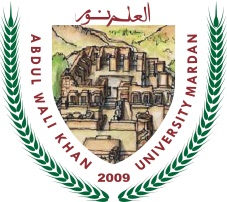 Quality Enhancement CellAbdul Wali Khan University Mardan, PakistanEmail: sherazkhan@awkum.edu.pkWeb: www.awkum.edu.pk                                              Contact: 0300-5184225